PEMERINTAH PROVINSI SULAWESI UTARASEKRETARIAT DAERAHBIRO INFRASTRUKTUR DAN PENGADAAN BARANG DAN JASA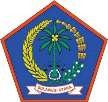 BAGIAN PENGADAAN BARANG DAN JASAJl. 17 Agustus No. 69 Manado 95119, e-Mail : ulp.provinsisulut@gmail.com==========================================================================================Nomor Lampiran Perihal:        /08/83/BPBJ-BPBD/IX/2017:   -:    Undangan Mengikuti PembuktianKualifikasiManado,  16 September 2017KepadaYth.  CV. TOTABUAN JAYADi –T e m p a tMenunjuk hasil Evaluasi dan Penelitian Dokumen Penawaran & Dokumen Kualifikasi serta akan diusulkan sebagai Calon Pemenang oleh Pokja ULP:SKPD/BADAN          	:  Badan Penanggulangan Bencana Daerah Prov. SulutPEKERJAAN            	: 	LOKASI                  	:  Manado TAHUN ANGGARAN 	:  2017 (APBD) HPS/OE               	:  Rp  1.517.775.000,-Perusahaan Saudara harus diadakan pembuktian kualifikasi berkas asli berupa :1.   Surat Ijin Usaha Jasa Konstruksi (SIUJK) yang masih berlaku2.   HO/SITU/Ijin gangguan/sejenisnya yang masih berlaku3.   SBU (Sertifikat Badan Usaha) yang masigh berlaku4.   Akte Pendirian Perusahaan & Perubahannya5.   NPWP6.   Bukti keikutsertaan dalam Jamsostek/BPJS Ketenagakerjaan7.   Laporan Pajak Tahunan/SPT Tahunan 20168.   Dukungan Bank9.   Rencana RK3K10. Bukti Pengalaman dalam bidang sejenis11. Bukti Personil Inti12. Bukti Peralatan Utama13. Dokumen Asli Penawaran yang diunggahMaka bersama ini kami mengundang Saudara untuk pembuktian kualifikasi tersebut yang akan dilaksanakan pada :Hari / Tanggal    : Senin, 18 September 2017J a m                 : 10.00 s/d 16.00 WitaTempat              : Ruang Rapat PBJ Provinsi Sulawesi UtaraAlamat              : Jl. 17 Agustus No. 69 ManadoDemikian disampaikan, atas perhatian Saudara diucapkan terima kasih.Pokja 83 ULP BADAN PENANGGULANGAN BENCANA DAERAH  PROV. SULUT